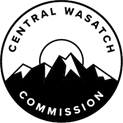 Central Wasatch Commission				Committee MembershipTransportation Committee Meeting 				Chair: Mayor Mike Peterson2/25/20 2:00 p.m. - 3:30 p.m. 				Co-Chair: Mayor Andy BeermanSalt Lake City County Building, 				Member: Mayor Dan KnoppCannon Room - 3rd Floor 					CWC Staff: Blake PerezSalt Lake City, Utah 84114OPENING							2:00 p.m.Meeting will be called to order by Transportation Committee Chair, Mayor Mike PetersonINTRODUCTIONS						2:00 p.m.PURPOSE							2:10 p.m.Chris Robinson, Chair of the Central Wasatch Commission, will inform the committee on the purpose of why the committee was created and the work done to date.OBJECTIVES & GOALS					2:30 p.m.Chair Mike Peterson will lead a discussion on the current scoping document.PROCESS & TIMELINE					3:00 p.m.Blake Perez will lead discussion on the process and timeline.TRANSPORTATION SUMMIT				3:10 p.m.Ralph Becker, Executive Director of the CWC, will lead a discussion on the tentatively planned Transportation Summit during Fall 2020.ADDITIONAL ITEMS						3:20 p.m.Please take notice that a quorum the Board of Commissioners (the “Board”) of the Central Wasatch Commission (the “CWC”) may attend the meeting of the Board’s Transportation Committee Scheduled for Tuesday, 25 February 2020; beginning at 2:00 p.m. at Salt Lake City County Building - Cannon Room 3rd Floor - 451 South State Street Salt Lake City, Utah 84114. The agenda for that meeting of the Committee is accessible here: Utah Public Notice Website, CWC’s principal office, Salt Lake City County Building, The Salt Lake Tribune and Deseret News. CERTIFICATE OF POSTING: At or before 2:00 p.m. on Monday, February 24, 2020, the undersigned does hereby certify that the above notice and agenda and agenda was(1) posted at either the CWC’s principal office or at the building where the meeting is to be held; (2) posted on the Utah Public Notice Website created under UTAH CODE ANN. 63F-1-701; and (3) provided to The Salt Lake Tribune and/or Deseret News and to a local media correspondent. Final action may be taken in relation to any topic listed on the agenda, including but not limited to adoption, rejection, amendment, addition of conditions and variations of options discussed. Members of the Commission may participate electronically. Meetings may be closed for reasons allowed by statute.In compliance with the Americans with Disabilities Act, individuals needing special accommodations or assistance during this meeting shall notify the CWC’s Administrator at (801) 230-2506 at least 24 hours prior to the meeting. TDD number is (801) 270-2425 or call Relay Utah at #711.  Kaye MickelsonCWC Office Administrator